Mandatory DisclosureName of the Institution: INTERNATIONAL INSTITUTE OF MANAGEMENT SCIENCES
Address: Bombay Road (NH-6), Uluberia, Palara (Opp. Bisk Farm),
P.O-Mahisrekha, Howrah-711303
Telephone : (033)22652516
E-Mail : iimsdesk@yahoo.co.inName and address of the Trust/ Society / Company and the Trustees: INTERNATIONAL INSTITUTE OF MANAGEMENT SCIENCES
Address: Bombay Road (NH-6), Uluberia, Palara (Opp. Bisk Farm),
P.O-Mahisrekha, Howrah-711303
Telephone : (033)22652516
E-Mail : iimsdesk@yahoo.co.in3. Name and Address of the Vice Chancellor/ Principal / DirectorProf. (Dr.) Suresh Chandra Patnaik 
Address: Alaktika Housing Complex, NewTownNorth 24 Pgs., Kolkata- 700157E-mail: principal.iimkol@gmail.com4. Name of the affiliating University:Maulana Abul Kalam Azad University of Technology, West Bengal5. Governance CommitteeMembers of the Board and their brief backgroundMembers of Academic Advisory BodyProf.(Dr.) Ananda Mohon Pal
Prof. Ashok Banerjee
Prof. (Dr.) Suresh Chandra Patnaik
Prof. (Dr.) Ashok Kumar Mukherjee
Prof. (Dr.) Subir BandyopadhyayProf. (Dr.) Kali Kumar ChaudhiFrequently of the Board Meeting and Academic Advisory Body: 2 times in a yearOrganizational chart and processes Annexure -I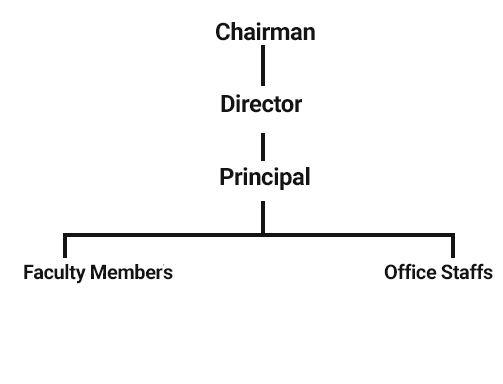 Nature and Extent of involvement of Faculty and students in academic affairs/improvements: Teaching, GroomingMechanism/ Norms and Procedure for democratic/ good Governance: Democratic Governance / Procedure maintainedStudent Feedback on Institutional Governance/ Faculty performance: MaintainedGrievance Redressal mechanism for Faculty, staff and students          Members of Grievance Redressal CommitteeDr. Suresh Chandra Patnaik, PrincipalDr. Ashok Kumar Mukherjee, DirectorProf. Ashok  Banerjee, HOD (Evening) IISWBM, Former President AIMADr. Jyotirmoy Mandal, Associate Professor & Teacher-in-ChargeMrs. Tanusri Chatterjee, Assistance ProfessorMr. Saibal Ganguly from AIM India FoundationEstablishment of Anti Ragging Committee Members:Members:Dr. Suresh Chandra Patnaik, Principal, IIMSMrs. Monalisa Chakraborty, Administrative OfficerDr. Bijoy Kumar Bhadra, Adjunct FacultySDO, UluberiaSDPO, UluberiaGuardian Representative: Mr. Dwijendralal Baksi Father of Sovandeb Baksi, 2nd year MBAStudents Representative:Sovandeb Baksi, 2nd year MBAIsika Ghosh, 2nd year MBASoudiya Mallick, 1st year MBAEstablishment of Online Grievance Redressal Mechanism: Establishment of Grievance Redressal Committee in the Institution and Appointment of OMBUDSMAN by the University: Dr. Suresh Chandra Patnaik, PrincipalDr. Ashok Kumar Mukherjee, DirectorProf. Ashok  Banerjee, HOD (Evening) IISWBM, Former President AIMADr. Jyotirmoy Mandal, Associate Professor & Teacher-in-ChargeMrs. Tanusri Chatterjee, Assistance ProfessorMr. Saibal Ganguly from AIM India FoundationEstablishment of Internal Complaint Committee (ICC)Members:Establishment of Committee for SC/ STMembers:Dr. Suresh Chandra Patnaik, Principal, IIMSDr. Bijoy Kumar Bhadra, Adjunct FacultyDr. Jyotirmoy Mandal, Assoc. Professor & Teacher-in-ChargeRittick Das, 2nd year StudentTamasha Roy, 1st year StudentInternal Quality Assurance CellMembers:Dr. Suresh Chandra Patnaik, Principal, IIMSDr. Ashok Kumar Mukherjee, DirectorDr. Jyotirmoy Mandal, Assoc. Professor & Teacher-in-Charge Mrs. Monalisa Chakraborty, Administrative OfficerMrs. Parul Swaroop, Assistant ProfessorMr. Sandeep Bhattacharya, Assistant Professor6. ProgrammesDetails of the Foreign University:  NIL7. Faculty8. Profile of Vice Chancellor/ Director/ Principal/ Faculty9. Fee10. Admission11. Admission Procedure12. Criteria and Weightages for Admission13. List of Applicants14. Results of Admission Under Management seats/Vacant seats15. Information of Infrastructure and Other Resources AvailableLibraryNumber of Library books/ Titles/ Journals available (program-wise)
1. Number of Library Book: 7500
2. Number of Title: 1420Available National Journal-a) Indian Journal of Training and Development (IJTD) 
b) MAIMT- Journal of IT & Management
c) MERI-Journal of Management & IT
d) The Journal of Venture Capital & Financial Services
e)  Modern Management: A Journal of IIMS- Kolkata
Available International Journala) International Journal for Management Research 
b) International Economics and Finance Journal (IEFJ)
c) International Journal of Information Technology & Knowledge Management
d) International Review of Business and Finance
e) International Journal of Applied Marketing and Management
f) International Journal of Banking, Risk and Insurance
g) International Journal on Customer Relations
List of online National/ International Journals subscribed Online subscribe International JournalInternational Journal of Applied Marketing and ManagementInternational Journal of Banking, Risk and InsuranceInternational Journal on Customer RelationsJournal of Strategic Human Resource ManagementE- Library facilities: Yes: Emerald Publishing Laboratory and WorkshopList of facilities availableTeaching Learning ProcessSpecial Purpose16. Enrolments of students in the last 3 years
MBA (2021-23) : 24MBA (2022-24) : 18MBA (2023-25) : 1917. List of Research Projects/ Consultancy Works18. LoA and subsequent EoA till the current Academic Year19. Accounted audited statement for the last three years20. Best Practices adopted, if any: MOOCs Programme initiatedNote: Suppression and/or misrepresentation of information shall invite appropriate penal action. The Website shall be dynamically updated with regard to Mandatory Disclosure.ChairmanDr. N.R. Banerjea, Ex-Chairman WEBEL and Ex-Vice Chancellor, Bengal Engineering and Science UniversityMr. Deba Prasad Ray, Ex-Member of Parliament Director of Technical Education, Govt. of West   Bengal (Ex-Officio)(vice-chairman)
Dr. Sisir Kumar Bhattacharyya, Secretary, IIMS
Dr. Ashok Kumar Mukherjee, Director of Studies, IIMS
Dr. C.K. Chanda – Nominee, Higher Education Dept, Govt. of West BengalRegional Officer (E) & Assistant Director. AICTE
Dr. Kali Kumar Chaudhi– Nominee, MAKAUT, WBDr. Ranjan Ghosh –Member , Ex-IIMC & IIT Kharagpore
Dr. Sandip Kar – Chairman , IIMS
Dr. Swapan Kumar Dey – Ex-Director, MGI (ISBM Pune)
Dr. Subir Bandyopadhyay- Ex Pricipal, IIMS  1.Presiding officer  Presiding officer  DR. SURESH CHANDRA PATNAIKDR. SURESH CHANDRA PATNAIKChairpersonChairpersonprincipal.iimskol@gmail.comprincipal.iimskol@gmail.com90070478542.Faculty MemberFaculty MemberMR. SANDEEP BHATTACHARYAMR. SANDEEP BHATTACHARYAMemberMemberSandeep2023.iims@gmail.comSandeep2023.iims@gmail.com97487024583.Faculty MemberFaculty MemberDR. ASHOK KUMAR MUKHERJEEDR. ASHOK KUMAR MUKHERJEEMemberMemberashokmukherjee.iims@gmail.comashokmukherjee.iims@gmail.com74398793454.Non-Teaching EmployeesNon-Teaching EmployeesMRS. MONALISA CHAKRABORTYMRS. MONALISA CHAKRABORTYMemberMembermonalisa.iims2021@gmail.commonalisa.iims2021@gmail.com83359938755.Non-Teaching EmployeesNon-Teaching EmployeesMR. SANKARSAN ROYMR. SANKARSAN ROYMemberMemberiimsdesk@yahoo.co.iniimsdesk@yahoo.co.in98313018076.Member form NGOMember form NGOMr. Saibal Ganguly from AIM India FoundationMr. Saibal Ganguly from AIM India FoundationMemberMemberSaibal.ganguly66@gmail.comSaibal.ganguly66@gmail.com98300529527.Student’s MemberStudent’s MemberAYANDEEP JANAAYANDEEP JANAMemberMemberAyandwipjana02@gmail.comAyandwipjana02@gmail.com62955679818.Student’s MemberStudent’s MemberTAMASHA ROYTAMASHA ROYMemberMemberTamasharoy52@gmail.comTamasharoy52@gmail.com89106019881.1.Presiding officer  Presiding officer  MRS. ANITA CHOWDHURIMRS. ANITA CHOWDHURIChairpersonChairpersonanitachowdhuri0@gmail.com91291531782.2.Faculty MemberFaculty MemberDR. TARUN KUMAR SAMADDARDR. TARUN KUMAR SAMADDARMemberMemberprincipal.iimskol@gmail.com90074410273.3.Faculty MemberFaculty MemberMR. ATANU MAZUMDERMR. ATANU MAZUMDERMemberMemberatanu.iims65@gmail.com98301474314.4.Non-Teaching EmployeesNon-Teaching EmployeesMRS. MONALISA CHAKRABORTYMRS. MONALISA CHAKRABORTYMemberMembermonalisa.iims2021@gmail.com83359938755.5.Non-Teaching EmployeesNon-Teaching EmployeesMR. SANKARSAN ROY CHOWDHURIMR. SANKARSAN ROY CHOWDHURIMemberMemberiimsdesk@yahoo.co.in98313018076.6.Member form NGOMember form NGOMr. Saibal Ganguly from AIM India FoundationMr. Saibal Ganguly from AIM India FoundationMemberMemberSaibal.ganguly66@gmail.com98300529527.7.Students MemberStudents MemberADITI NASKARADITI NASKARMemberMemberaditinaskar788@gmail.com90622965738.8.Students MemberStudents MemberSK. ATEK HABIBSK. ATEK HABIBMemberMemberatekhabib1011@gmail.com7980179020Name of Programmes approved by AICTEMBAName of Programmes Accredited by AICTENilStatus of Accreditation of the Courses NilTotal number of Courses1No. of Courses for which applied for AccreditationNAStatus of Accreditation – Preliminary/ Applied for SAR and results awaited/ Applied for SARAnd visits completed/ Results of the visits awaited/ Rejected/ Approved for ….. Courses:NANameMBANumber of seats60Duration2 YearsCut off marks/rank of admission during the last three years40%Fee4.3 lakhsPlacement FacilitiesYesCampus placement in last three years with Minimum salary, maximum salary and average salaryCampus placement in last three years with Minimum salary, maximum salary and average salaryMinimum salary2 Lac P.AMaximum salary4.5 Lac P.AAverage salary              3 Lac P.AName and duration of programme(s) having Twinning and Collaboration with Foreign University(s) and being run in the same Campus along with status of their AICTE approval. If there is Foreign Collaboration, give the following detailsNilName of the UniversityAddressWebsiteAccreditation status of the University in its Home CountryRanking of the University in the Home CountryWhether the degree offered is equivalent to an Indian Degree? If yes, the name of the agency
which has approved equivalence. If no, implications for students in terms of pursuit of higher
studies in India and abroad and job both within and outside the countryNature of CollaborationConditions of CollaborationComplete details of payment a student has to make to get the full benefit of CollaborationFor each Programme Collaborated provide the following:
Programme Focus
Number of seats
Admission Procedure
Placement Facility
Placement Records for last three years with minimum salary, maximum salary and average salary
Whether the Collaboration Programme is approved by AICTE? If not whether the Domestic/Foreign University has applied to AICTE for approvalBranch wise list Faculty membersMBA CoursePermanent Faculty
(i) Dr. Suresh Chandra Patnaik, Principal 
(ii) Dr. Jyotirmoy Mandal, Associate Professor & TIC
(iii) Mrs. Parul Swaroop, Assistant Professor(iv)Mrs. Tanusri Chatterjee, Assistant Professor(v) Mr. Ayan Sengupta, Assistant Professor
(vi) Mr. Sandeep Bhattacharya, Assistant Professor(vii) Dr. Bijoy Kumar Bhadra , Visiting Professor
(viii) Mr. Kaushik Ghosh, Visiting Professor
Adjunct Faculty

 NILPermanent Faculty: Student Ratio20:1Number of Faculty employed and left during the last three yearsEmployed: 03 & left noneFor each Faculty give a page covering with Passport size photograph 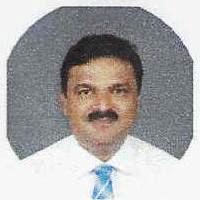 For each Faculty give a page covering with Passport size photograph i. NameDr. SURESH CHANDRA PATNAIKii. Date of Birth01. 07.1959iii. Unique idiv. Education QualificationsMBA, Ph. D v. Work Experience
Teaching : 25 years
Research : 5 years
Industry: 15 years
othersvi. Area of SpecializationMarketingvii. Courses taught at Diploma/ Post Diploma/ Under Graduate/ Post Graduate/ Post Graduate Diploma Level MBA/ PGDMviii. Research guidance 2No. of papers published in National/ International Journals/ ConferencesPadhy, P.K., Patnaik, S., and Patnaik, A (2014)., “A Study on Consumer Buying Behaviour in Organized andUnorganized Retailing”. Published proceedings of 2014 Annual Conference of the Emerging Markets ConferenceBoard on “Listening to Consumers of Emerging Markets” organized by IIM, Lucknow (Noida Campus), Delhi NCR,India during 9-11 January, 2014. ISBN: 978-81-928560-0-1;● Padhy, P.K., Rao, T. S., and Patnaik, S.C. (2013), “Glimpses of Corporate Social Responsibility Initiatives in IndianBusiness”. In Himachalam Dasaraju (Ed.), “Corporate Governance: Emerging Issues and Global Challenges,” ExcelIndia Publications, New Delhi (ISBN: 978-93-82062-85-1);● Padhy, P.K. and Patnaik S. (2012), “A Review of Ethical Issues in Healthcare Service”. In Kartik Roy and Sandip Kar(Eds.), ‘Development Management in the Twenty First Century’, Nova Science Publishers, Inc., New York, USA (ISBN:978-1-62100-699-2);● Padhy, P.K. and Patnaik, S., “Determinants of Physicians’ Decisions: A Study of Marketing Efforts in SelectedPharmaceutical Companies”. Published proceedings of 4th International Conference in Marketing held at IndianInstitute of Management, Ahmedabad, India (5-7 Jan., 2011);● Padhy, P.K. and Patnaik, S., “A Review of Ethical Issues in Healthcare Service”. Published proceedings (ISBN:978-18-6499-953-2) of 7th International Conference on “Sustainable Development '' jointly organized by IIDS2(Queensland, Australia)-IIMS (Kolkata, India) held at Kolkata (13-18 Dec., 2010). Recipient of “Best Paper Presenter''Award;● Padhy, P.K. & Patnaik, S., “Implementation of Right CRM Strategy for Pharmaceutical Industry”, Delhi BusinessReview, Vol. 9, No. 2, July-December, 2008 (ISSN: 072-222X- Listed in Cabell’s Directory, USA). Also available at:http://ssrn.com/abstract=1526102;● Padhy, P.K. & Patnaik, S., “Evolving a New Format for Growth and Survival of Indian Retail Industry”, Strategy: TheJournal for Management Development, Vol. XI, Dec., 2007 (ISSN-0973-2977);● Padhy, P.K. and Patnaik, S., “Pharma Marketing in India: Prospects and Challenges”, Indira Management Review, Vol.XI, No. 2, July, 2007 (ISSN-0974-3928).● Attended a FDP on QOE at BIT,Mesa in 2016● Presented 2 papers at an International Seminar at BU● Attended A Marketing Conclave at KSOM on 22/9/18.MasterMBA (Marketing)Ph.D. Ph. D (Management)ix. Projects Carried outx. Patentsxi. Technology Transferxii. Research Publications 20 + journals and papersxiii. No. of Books published with detailsDetails of fee, as approved by State Fee Committee, for the InstitutionDetails of fee, as approved by State Fee Committee, for the InstitutionTime schedule for payment of fee for the entire programmeNo. of Fee waivers granted with amount and name of students NILNumber of scholarship offered by the Institution, duration and amountCriteria for fee waivers/scholarship60 %Marks throughoutEstimated cost of Boarding and Lodging in HostelsNANumber of seats sanctioned with the year of approval60Number of Students admitted under various categories each year in the last three yearsAverage 18 per yearNumber of applications received during last two years for admission under Management Quota and number admitted NILMention the admission test being followed, name and address of the Test Agency and its URL
(website)
(I) MAT: Conducted by All India Management Association
(II) JEMAT : State Level Entrance Test for admission to MBA conducted by MAKAUTMention the admission test being followed, name and address of the Test Agency and its URL
(website)
(I) MAT: Conducted by All India Management Association
(II) JEMAT : State Level Entrance Test for admission to MBA conducted by MAKAUTNumber of seats allotted to different Test Qualified candidate separately (AIEEE/ CET (State conducted test/ University tests/ CMAT/ GPAT)/ Association conducted test)30 through MAT, 
30 through JEMATCalendar for admission against Management/vacant seats:Calendar for admission against Management/vacant seats:Last date of request for applications15th June 2023Last date of submission of applications1st July 2023Dates for announcing final results7th July 2023Release of admission list (main list and waiting list shall be announced on the same day)7th July 2023Date for acceptance by the candidate (time given shall in no case be less than 15 days)7 DaysLast date for closing of admission6/7/2023Starting of the Academic session7/7/2023The waiting list shall be activated only on the expiry of date of main listYesThe policy of refund of the fee, in case of withdrawal, shall be clearly notified YesDescribe each criterian with its respective weightages i.e. Admission Test, marks in qualifying examination etc.Admission Test : 50%, Graduation Marks : 50%Mention the minimum level of acceptance, if any40%Mention the cut-off levels of percentage and percentile score of the candidates in the admission test for the last three years40%Display marks scored in Test etc. and in aggregate for all candidates who were admitted50% (Around)List of candidate whose applications have been received along with percentile/percentage score for each of the qualifying examination in separate categories for open seats23List of candidate who have applied along with percentage and percentile score for Management quota seatsNilComposition of selection team for admission under Management Quota with the brief profile of members (This information be made available in the public domain after the admission process is over)Composition of selection team for admission under Management Quota with the brief profile of members (This information be made available in the public domain after the admission process is over)Score of the individual candidate admitted arranged in order or merit45% (Around)List of candidate who have been offered admission19 No. as yetWaiting list of the candidate in order of merit to be operative from the last date of joining of the first list candidate3List of the candidate who joined within the date, vacancy position in each category before operation of waiting listList of the candidate who joined within the date, vacancy position in each category before operation of waiting listNumber of Class Rooms and size of each4 rooms -165 sq.m eachNumber of Tutorial rooms and size of each1 room -165 sq.mNumber of Laboratories and size of each1 room – 300 sq.mNumber of Drawing Halls with capacity of each1 room -300 sq.mNumber of Computer Centres with capacity of each1 room, Capacity 60 Nos.Central Examination Facility, Number of rooms and capacity of each1 roomBarrier Free Built Environment for disabled and elderly persons1 roomOccupancy CertificateYesFire and Safety CertificateYesHostel FacilitiesNoList of Major Equipment/Facilities in each Laboratory/ Workshop20 No. PCList of Experimental Setup in each Laboratory/ WorkshopNAComputing Facilities YESInternet Bandwidth   20Number and configuration of System Widows 10Total number of system connected by LAN20 PCTotal number of system connected by WAN1Major software packages availableMicrosoft SoftwareSpecial purpose facilities availableNilInnovation CellYESSocial Media CellYESCompliance of the National Academic Depository (NAD), applicable to PGCM/ PGDM Institutions and University DepartmentsNilGames and Sports FacilitiesYesExtra-Curricular ActivitiesYESSoft Skill Development FacilitiesYes , Conducted on  every SaturdayCurricula and syllabus for each of the programmes as approved by the UniversityYesAcademic Calendar of the UniversityYesAcademic Time Table with the name of the Faculty members handling the CourseWe follow University Academic CalendarTeaching Load of each Faculty16 classes per weekInternal Continuous Evaluation System and placeExistsStudent’s assessment of Faculty, System in placeYesFor each Post Graduate Courses give the following:For each Post Graduate Courses give the following:Title of the CourseMaster of Business AdministrationCurricula and SyllabusAs per MAKAUT SyllabusSoftware, all design tools in caseKOHA Software for LabAcademic Calendar and frame workAs per MAKAUTNumber of Projects carried out, funding agency, Grant received Project on IPR, MSMEPublications (if any) out of research in last three years out of masters projects10 papersIndustry LinkageBengal Beverage , SKP, Edelweiss, Berger Paints, Patton International Ltd., BHAWANI ENCLAVES PRIVATE LIMITED , BATA Pvt. Ltd., ITC, Jindal Cement, Future Generali, sbi Mutual fund, Aditya birla, Kotak Mahindra Bank etc.MoUs with Industries (minimum 3)Yes